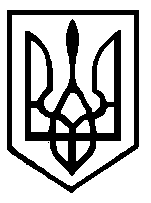                                                          У к р а ї н а                                      Лознянська сільська  радаР І Ш Е Н Н Я   №   60                 23.12.2016р.                                               10  сесія     7 скликанняПро сільський бюджет на 2017   рік.Відповідно до пункту 23 частини 1 статті 26 Закону України «Про місцеве самоврядування в Україні» та статті 77 Бюджетного кодексу України,заслухавши інформацію сільського голови Якушевської С.П. та бухгалтера сільської  ради  Сидорук Т.В.,враховуючи висновки постійної комісії сільської  ради з питань аграрної політики, земельних відносин та природокористування, екології, планування соціально – економічного розвитку та з питань бюджету, сільська  рада ВИРІШИЛА:1.Установити загальний обсяг доходів сільського  бюджету на 2017 рік у сумі 1 964420,0 грн., у тому числі доходи загального фонду бюджету визначити у сумі 1 953860,0  грн., доходи спеціального фонду бюджету у сумі  10560,0 грн. (згідно із додатком 1 до рішення). 2. Затвердити загальний обсяг видатків сільського бюджету  на 2017 рік у сумі  1 964420,0 грн., в тому числі обсяг видатків загального фонду                  1 953860,0 грн. та видатків спеціального фонду бюджету у сумі  10560,0 грн. за головними розпорядниками коштів (згідно із додатком 2 до рішення). 3. Установити профіцит загального фонду сільського  бюджету у сумі 300000,0 грн., напрямком використання якого визначити передачу коштів із загального фонду бюджету до бюджету розвитку (спеціального фонду) (згідно із додатком 3  до рішення). 	4. Установити дефіцит спеціального фонду сільського  бюджету у сумі  300000,0 грн., джерелом покриття якого визначити надходження коштів із загального фонду до бюджету розвитку (спеціального фонду) (згідно із додатком  3 до рішення).5.Установити розмір оборотного касового залишку бюджетних коштів  сільського  бюджету у сумі 10000,0 грн.          6. Затвердити обсяги міжбюджетних трансфертів, що передаються  із загального фонду сільського бюджету до районного  бюджету та отримуються до загального  фонду сільського бюджету  у  2017 році   (згідно із додатком  4 до рішення):інша субвенція, що отримується з районного бюджету до загального фонду  сільського бюджету в сумі  401700,0 грн,інша субвенція  по загальному фонду сільського бюджету, що передається   районному бюджету в сумі  279600,0 грн. в т.ч.:- субвенція на фінансування районних програм -  181800,0 грн.;- субвенція  на  фінансування  Уланівської  пожежної охорони – 93200,0 грн.;- субвенція на фінансування харчування пільгових категорій учнів  школи с. Лозна - 4600 грн.5. Установити розмір резервного фонду сільського бюджету на 2016 рік в сумі  15552,0,0 грн.        6. Визначити перелік захищених статей видатків загального фонду сільського  бюджету на 2017 рік : - оплата праці працівників бюджетних установ ;- нарахування на заробітну плату;- забезпечення продуктами харчування;- оплата комунальних послуг та енергоносіїв;   - трансферти населенню;  - трансферти місцевим бюджетам.7. Розпоряднику  коштів сільського  бюджету:- забезпечити в першочерговому порядку потребу в коштах на оплату праці працівників бюджетних установ відповідно до встановлених законодавством України умов оплати праці та розміру мінімальної заробітної плати; на проведення розрахунків за електричну та теплову енергію, водопостачання, природний газ та послуги зв’язку, які споживаються бюджетними установами;- встановити ліміти споживання енергоносіїв у натуральних показниках для кожної бюджетної установи, виходячи з обсягів відповідних бюджетних асигнувань;- заборонити прийняття рішень про збільшення мережі бюджетних закладів та чисельності працівників бюджетних установ.8. Затвердити в складі видатків сільського бюджету кошти на реалізацію державних та регіональних програм (згідно із додатком    --  до рішення).9. Головному  розпоряднику коштів сільського бюджету: - привести  мережу та штати  бюджетних установ у відповідність до виділених асигнувань на фінансування галузей соціально-культурної сфери, забезпечивши при цьому неухильне виконання вимог Бюджетного кодексу України щодо утримання керівниками бюджетних установ чисельності працівників та здійснення фактичних видатків на заробітну плату (включаючи видатки на премії та інші види заохочень чи винагород, матеріальну допомогу) лише в межах фонду заробітної плати, затвердженого для бюджетних установ у кошторисах;- на усіх стадіях вживати заходів по безумовному виконанню пункту 4 статті 77  Бюджетного кодексу України щодо недопущення незабезпеченої потреби із виплати заробітної плати з нарахуваннями працівникам бюджетних закладів;- видатки, пов’язані із стимулюванням, преміюванням працівників бюджетних закладів здійснюються виключно після забезпечення  обов’язковими складовими заробітної плати в річному вимірі;- провести  інвентаризацію діючих регіональних  (комплексних) програм та детальний аналіз передбачених у них завдань та заходів з метою упорядкування (та/або припинення) тих програм, які не є першочерговими, неефективними, недоцільними та неактуальними на сьогодні, а також тих, на реалізацію яких протягом останніх бюджетних років не виділялись кошти;- на підставі проведеного аналізу надати пропозиції сільській  раді щодо внесення змін до регіональних (комплексних) програм, а також припинення їх дії.10. Установити, що у загальному фонді сільського  бюджету на 2017 рік:до доходів належать надходження, визначені статтею 69 Бюджетного кодексу України;джерелами формування у частині фінансування є надходження, визначені статтями 72, 73 Бюджетного кодексу України щодо сільського  бюджету.11. Установити, що джерелами формування спеціального фонду сільського  бюджету на 2017 рік у частині доходів є надходження, визначені статтями 691, 71 Бюджетного кодексу України;джерелами формування спеціального фонду сільського бюджету на 2017 рік у частині фінансування є надходження, визначені статтями 71, 72 Бюджетного кодексу України.  12. Забезпечити  в повному обсязі потребу в асигнуваннях на захищені статті видатків,  розробити заходи із впровадження енергозберігаючих технологій та економного використання енергоресурсів. Привести показники по мережі  у відповідність до передбачених обсягів призначень у відповідних бюджетах на їх утримання. 13. Дозволити  сільській раді  отримувати в органах Державного казначейства України короткотермінові позички для покриття тимчасових касових розривів сільського  бюджету, пов’язаних із забезпеченням видатків загального фонду, у першу чергу на оплату праці працівників бюджетних установ та нарахування на заробітну плату, придбання продуктів харчування, оплату комунальних послуг та енергоносіїв в межах планового бюджетного періоду.14. Враховуючи норми статей 23, 108 Бюджетного кодексу України надати право виконавчому комітетові сільської ради за погодженням з постійною комісією сільської  ради з питань аграрної політики, земельних відносин та природокористування, екології, планування соціально – економічного розвитку та з питань бюджету , з наступним затвердженням рішенням сесії  сільської  ради, здійснювати у міжсесійний період:- зарахування, розподіл і перерозподіл субвенцій та додаткових дотацій з державного та місцевих бюджетів і вносити відповідні зміни до сільського  бюджету.- перерозподіл  видатків  в  межах загального обсягу бюджету між головними розпорядниками коштів. 15. На виконання вимог прикінцевих положень Бюджетного кодексу України щодо запровадження програмно-цільового методу з січня 2017 року сільський  бюджет на 2017 рік приймається з врахуванням норм програмно-цільового методу бюджетування.16. Дане рішення підлягає офіційному оприлюдненню   на сайті Хмільницької районної ради.17. Додатки  1-    до цього рішення є його невід’ємною частиною.18 . Контроль за виконанням цього рішення покласти на постійну комісію сільської ради з питань аграрної політики, земельних відносин та природокористування, екології, планування соціально – економічного розвитку та з питань бюджету (Сидорук Т.В.).Сільський голова:                                                         С.П.Якушевська